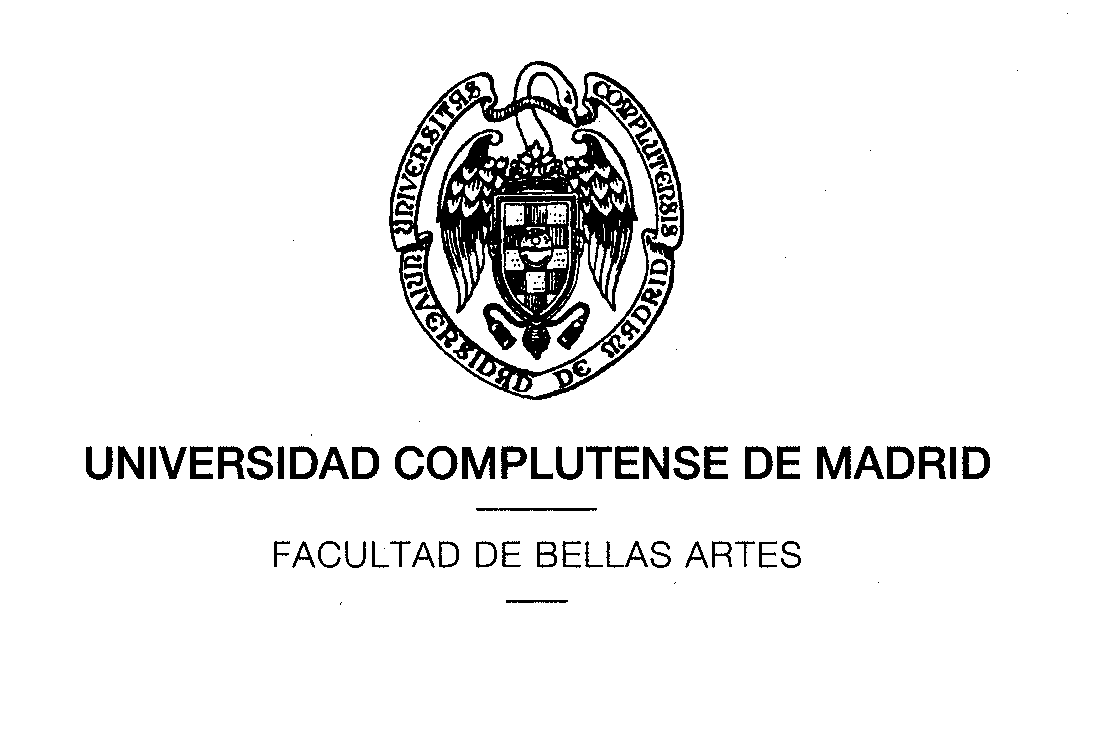 DEPARTAMENTO DE DIBUJO Y GRABADOC/. Greco, 2.  28040 MADRID                 Tf. 91 394 36 55.  Fax: 91 394 35 89.  E-Mail: dibujo1@.ucm.esBECAS-COLABORACIÓN MEFPEL DEPARTAMENTO DE DIBUJO Y GRABADO HA ESTABLECIDO LOS SIGUIENTES PLAZOS PARA LA SOLICITUD Y TRAMITACIÓN DE ESTAS BECAS:-. ENTREGA DE PROYECTOS ENTRE EL 15 DE JULIO Y EL 12 DE SEPTIEMBRE DE 2019.-. ENTREGA DE  LAS SOLICITUDES A PARTIR 17 DE SEPTIEMBRE DE 2019.-. PLAZO DE FINALIZACIÓN 18 DE SEPTIEMBRE DE 2019.Madrid, 10 de julio de 2019